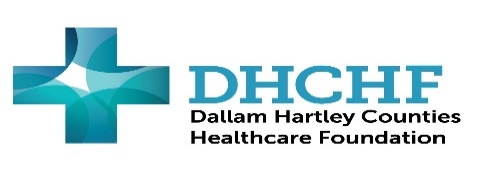 Dallam Hartley Counties Healthcare Foundation, Inc.John H. Cunningham, Sr., M.D. Memorial Scholarship FundScholarship Guidelines and Application for DHCHD Staff & County ResidentsBoard amended guidelines 11/18/20 Board amended guidelines 10/20/21Board amended guidelines 02/16/22 The Dallam Hartley Counties Healthcare Foundation supports the Dallam Hartley Counties Hospital District healthcare services by advocating for healthcare services and raising funds to enhance programs, equipment, scholarships and facilities in Dallam and Hartley Counties.  The Foundation’s goal for awarding scholarships: To encourage and support current Dallam Hartley County Hospital District (DHCHD) employees who want to acquire an advanced degree for promotional purposes within DHCHD. The opportunity is also open to Dallam & Hartley County residents who want to pursue a healthcare career to become employed at DHCHD. Out of county residents may be considered on an individual basis. Application Deadlines:March 31, 2022, noon, for fall 2022Nov. 15, 2022, noon, for spring 2023Grant Amount & Duration of Payments:Between $750 - $1,500 per semesterUp to two semesters; maximum $3,000Requirements of applicants:The applicant/DHCHD employee must provide their most current transcript, either a high school diploma with at least a 2.5 GPA or transcript from LVN school, etc.  A GED could be considered based on individual review. The applicant/resident in Dallam or Hartley County who wants to pursue a degree/certificate/license required to become employed in the DHCHD must provide your most recent official transcript with your application.Must be planning a career needed in the Hospital District including, but not limited to LVN, RN, lab, radiology, respiratory therapy, marketing, accounting, and fund raising career and enrolling in studies toward such a degree.    The scholarship recipient must sign a commitment to be employed in the DHCHD for a minimum of 3-months/580 hours.  Full time students must plan to enroll in 12 hours each semester. Those employed are allowed less hours per semester as you continue to work.  Scholarship Guidelines and Application for DHCHD Staff & County ResidentsDepending on covid restrictions, the scholarship winners will be required to complete 4 hours volunteer work in the DHCHD because we want you to have an introduction to the hospital district.  Current employees and volunteers are exempt from the volunteer hours. You should email Joyce Bezner at  joyceb@dhchd.org to arrange your volunteer hours.    Scholarships are paid directly to your college account prior to the start of the semester. The Foundation wants to help students as much as possible. Please provide us a list of other grants you will be receiving or have applied for but are not determined yet. Include private funders, foundation, PELL & FAFSA. List the funder, amount of scholarship, number of years that will be paid, etc. Incomplete applications will not be considered.  Failure to provide the required attachments will disqualify the applicant. Attachments required:Completed applicationYour most current transcript is required. This needs to be an official transcript & sealed whether it is high school transcript, college, or trade school.Two letters of recommendation from a teacher, counselor, principal, church leader, employer, 4-H or FFA club leader, or any other leadership person in your life. Address and deliver these letters to the DHC Healthcare Foundation with your application or have them emailed to joyceb@dhchd.org. Or mailed to the DHC Healthcare Foundation at 1411 Denver Avenue, Dalhart, TX 79022.Dallam Hartley Counties Healthcare Foundation, Inc. Scholarship Application for DHCHD Staff & County ResidentsApplication Deadline:Open year around and the Foundation Board will review prior to the next semester.Deliver completed application to the DHC Healthcare Foundation office in Coon Memorial Hoapital, room 238. Joyce Bezner, 806-268-2284 mobile, due to covid call for directions.Personal InformationName:   Address:  Student’s cell phone number:  If living with parents, parents Name(s):  If living with parent(s) cell phone number: Emergency contact number if not living with parents (spouse, roommate, relative): High School Grade Point Average:  Grade point average from your most recent college or trade school if applicable: Name of College or University you plan to attend:  Location of College or University:  Area of Study:   Degree Goal:  Date you expect to enroll:   Employer:     Supervisors name and cell phone:  Dallam Hartley Counties Healthcare Foundation, Inc.Scholarship Guidelines and Application for DHCHD Staff & County ResidentsName of Applicant:  If you are already in the work force please list any leadership rolls or promotions you have had in your career. Also include any community or church volunteer work you have done in your adult life.Dallam Hartley Counties Healthcare Foundation, Inc.Scholarship Guidelines and Application for DHCHD Staff & County Residents1.Name of applicant:  2. In 250 words or less, please explain your goal to pursue a healthcare career.  Or if you are working in healthcare, why you want to further your education?  How have you prepared for entering college?  What motivates you to work in DHCHD? 3.The Foundation provides these scholarships to encourage students to become employed in the DHCHD. Are you committed to stay in Dalhart to work in the DHCHS? If you are awarded a scholarship, we will ask you to sign a letter of agreement for a minimum of 3 months/580 hours of employment.4.  Please explain any financial needs you may have for attending college.  How do you and your family plan on funding your college education.  (250 words or less) 5. If you are employed, please explain what you do and how many hours per week you work.6. Please attach a sealed copy of your most recent college transcript or most recent trade school transcript to this application.7. Please attach two (2) letters of recommendation from a teacher, counselor, principal, church leader, employer, 4-H or FFA club leader, or any other adult leader in your life.Club, athletics, band, etc.Activity & LeadershipDates or time period